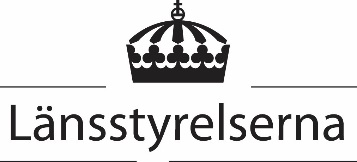 UTLYSNING AV MEDEL2020-02-12Ersättning för att stärka och utveckla verksamhet med flyktingguider och familjekontakter 
Enligt 37a § förordning (2010:1122) om statlig ersättning för insatser för vissa utlänningar Kommuner kan ansöka om medel från länsstyrelsen för att stärka och utveckla verksamhet med flyktingguider och familjekontakter. Ersättning lämnas till verksamheter som syftar till att:underlätta etableringen i samhälletskapa nätverkstödja språkinlärning eller ge socialt stöd till ensamkommande barn.   Ersättning får lämnas för verksamhet som bedrivs utan vinstsyfte och som genomförs antingen av kommunen i egen regi eller av kommunen i samverkan med en eller flera organisationer.Ansökan kan i första hand avse insatser under perioden 2020 och 2021. Ersättning kommer beviljas och utbetalas under budgetåret 2020. För 2020 disponerar Länsstyrelsen i Jönköpings län nationellt sett över sammantaget 66 miljoner kronor för ändamålet. Medlen ska lysas ut och utbetalas under 2020. Länsstyrelsen i Hallands län disponerar över 1,75 miljoner kronor av dessa medel. MålgruppMålgruppen för insatsen innefattar både nyanlända utlänningar och asylsökande. En insats kan riktas till enbart en av målgrupperna eller till båda målgrupperna.Med nyanlända utlänningar avses personer som omfattas av 5-5b §§ enligt förordning (2010:1122) om statlig ersättning för insatser för vissa utlänningar. Med asylsökande avses utlänningar som omfattas av lagen (1994:137) om mottagande av asylsökande m.fl. Personer som beviljats tillfälligt uppehållstillstånd för studier på gymnasial nivå, enligt den så kallade gymnasielagen, kan också omfattas av insatserna.Prioriterade insatserUnder 2020 är insatser som särskilt riktar sig till eller underlättar deltagandet för föräldralediga och andra personer med små barn prioriterade. Insatser som stödjer språkinlärningen ska särskilt prioriteras, men medlen får även användas till insatser som syftar till att öka deltagandet i denna målgrupp.Utöver detta prioriteras insatser som sker tillsammans med idéburen sektor och där kontakten med samverkanspart/-er är etablerad. AnsökanAnsökan lämnas till Länsstyrelsen i Hallands län och ska ha inkommit senast den 17 april 2020.Ansökan görs på bifogad blankett. Beslut och utbetalningLänsstyrelsen i Jönköpings län fattar beslut om ersättning den 10 juni 2020.Utbetalning av beviljade medel sker från Länsstyrelsen i Jönköpings län senast den 22 juni 2020. Redovisning och återbetalningLänsstyrelsen i Hallands län erbjuder, till den som beviljats ersättning, kontinuerlig dialog under insatstiden. En delredovisning ska lämnas sex månader efter den i ansökan angivna starttidpunkten, alternativt vid de tidpunkter som meddelas i beslutet. Slutredovisning ska ha kommit in till Länsstyrelsen senast två månader efter att insatsen avslutats. Delredovisning/-ar och slutredovisning skickas in till Länsstyrelsen i Hallands län. Mottagare av medel är återbetalningsskyldig om ersättning lämnats på fel grund eller med för högt belopp. Återbetalning ska även ske i de fall ersättningen inte använts för det ändamål som angetts i ansökan. InformationYtterligare information finns på www.lansstyrelsen.se/integration där det även finns en sammanställning över beviljade insatser från tidigare ansökningsomgångar.För frågor kontakta Integrationssamordnare Mustafa Adanalic på Länsstyrelsen i Hallands län, telefon 010-224 33 71 eller e-post mustafa.adanalic@lansstyrelsen.se. BILAGORAnsökningsblankett med vägledningIntyg samverkanspart